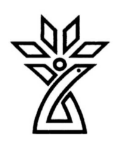 دانشگاه علوم پزشکی و خدمات درمانی استان چهار محال و بختیاریبسمه تعالیطرح دوره بالینیسال تحصیلی: 1402	گروه آموزشی:داخلی	                                                                     دوره: کارورزینام درس: کارورزی گوارش	                                                                     شماره درس :نام مسئول دوره:	                                                                    مکان برگزاری دوره:شروع و پایان دوره:1/7/1402 لغایت 30/9/1402	                                                     بیمارستان هاجرآدرس دفتر گروه: دفتر گروه های آموزشی بیمارستان هاجر	                                                    طول دوره:3 ماه                 تلفن دفتر :33332016اطلاعات تماس با مسئول دوره:	هدف کلی دوره (در 3حیطه شناختی، نگرشی و روانی -حرکتی)انتظار مي رود کارورز در پایان دوره بتواند  دانش و روش برخورد تشخیصی –درمانی با علائم و بیماریهای شایع و اورژانسی گوارش را کسب نموده باشد و از اقدامات پاراکلینیکی بطور مطلوب استفاده نماید.اهداف اختصاصی دوره (در 3حیطه شناختی، نگرشی و روانی- حرکتی)اﻟﻒ-درﺣﯿﻄﻪ داﻧﺶ:1_کارورز در پایان دوره بتواند خونریزی گواشی (فوقانی و تحتانی ) را شرح دهد2_  کارورز در پایان دوره بتواند درد شکم حاد و مزمن را شرح دهد3_ کارورز در پایان دوره بتواند دیس پپسی و رفلاکس اسید را شرح دهد4_ کارورز در پایان دوره بتواند یبوست را شرح دهد5_ کارورز در پایان دوره بتواند اسهال را شرح دهد6_ کارورز در پایان دوره بتواند تهوع و استفراغ را شرح دهد7_ کارورز در پایان دوره بتواند ایکتر و تستهای کبدی غیر طبیعی را شرح دهد8_ کارورز در پایان دوره بتواند اسیت شرح دهد9_ کارورز در پایان دوره بتواند اختلالات وزن و اشتها (کاهش و افزایش) را شرح دهد10- کارورز در پایان دوره بتواند اختلالات شایع گوارشی درسالمندان را شرح دهد  درﺣﯿﻄﻪ ﻣﻬﺎرت: 1-کارورز توانایی گرفتن شرح حال کامل ومعاینه فیزیکی وتهیه problem list وتشخیص افتراقی های مناسب وتشخیص ودرمان مناسب رافراگرفته باشدو روش درمان آنها را مطرح نماید2-کارورز درپایان دوره توانایی تفسیر تست های آزمایشگاهی  و رادیولوژی را داشته باشد3- کارورز درپایان دوره توانایی نوشتن صحیح خلاصه پرونده،progress noteرا داشته باشد درحیطه نگرش:1-کارورز باید با دقت وحوصله وصرف وقت به صحبت های بیمار وهمراهان وی گوش فرا داده و از این طریق علاوه برایجادیک رابطه انسانی با او،شرح حال دقیق واطلاعات کشف شده تجزیه وتحلیل وثبت کند و اطلاعات لاذم در مورد وضعیت بیمار،برنامه درمانی،خطرات احتمالی روشهای مختلف را به بیمار وهمراهان وی ارایه دهد2-کارورز باید درنحوه برقراری ارتباط بابیمار وهمراهان وی،تاثیر عواملی نظیر سن وجنس،میزان تحصیلات،زمینه های مذهبی-فرهنگی واجنماعی-اقتصادی وی را مدنظر قرار داده وموقیعت بیمار را باتوجه به عوامل فوق درک نماید3-کارورز باید فرا گیرد گه در زمان مناسب با سایر دست اندرکاران حرف پزشکی مشاوره نموده و سهم ونقش آنها را در روند درمان بیمار دریابد وبه کار گیرد و در کارهای گروهی مشارکت فعال وسازنده داشته باشدب-  اهداف مهارتهای عملی : بتواند در پايان دوره مهارتهای  زير را كسب نمايد:1-کارورزتوانایی گرفتن شرح حال صحیح و معاینه فیزیکی وثبت آن درپرونده را داشته باشد2- کارورزتوانایی تفسیر یافته های غیرطبیعی درعکس ساده شکم را داشته باشد3-کارورز توانایی نسخه نویسی را داشته باشد4_کارورز توانایی انجام و خواندن رنگ امیزی گرم مایع اسیت را داشته باشد5-کارورز توانایی تعبیه وکتال تیوب با نظارت دستیار یا استادمربوط راداشته باشد6- کارورز توانایی تعبیه لوله نازوگاستریک درحضوردستیار یا استادمربوط راداشته باشد7- کارورز توانایی انجام پاراسنتز شکمی نظارت دستیار یا استادمربوط راداشته باشد8-کارورز توانایی تفسیرآزمایش مدفوع را داشته باشد9- کارورز توانایی نوشتن خلاصه پرونده و تکمیل آن را داشته باشد10- کارورز  مهارت اموختن فهرست داروهای رایج و نحوه نوشتن نسخه در موارد شایع بیماریهای گوارشی دارای کاربرد در فعالیت بالینی پزشک عمومی را داشته باشدجدول کلاس‌های نظریکلاس هایی که ساعت مشخص  نشده طی راند آموزشی در بخش مباحث تدریس می شود.جدول مهارت‌های عملی ضروریمنابع درس (عنوان کتاب، نام نويسنده، سال و محل انتشار، نام ناشر، شماره فصول يا صفحات مورد نظر در اين درس- در صورتی که مطالعه همه کتاب يا همه مجلدات آن به عنوان منبع ضروری نباشد)	هاریسون 2023 ، اسنشیال سیسیل 2023نحوه ارزشيابی فراگیر و بارم مربوط به هر ارزشيابی(روش های ارزشیابی و زمانبندی انجام ارزشیابی بطور کامل و دقیق ارائه گردد).الف) تکوینی (ارزشیابی‌های حین دوره)  عملکرد درون بخشی: ( 8 نمره )                                                                                                      ب) تراکمی (ارزشیابی‌های پایان دوره) امتحان تستی –تشریحی: 12 نمره                                        قوانین و مقررات آموزشی دوره:دانشجویان در مورنینگ-راند آموزشی-کلینیک-کلاس تئوری حضور غیاب خواهند شدهمه دانشجویان موظف به پوشیدن روپوش ونصب اتیکت در بخش وکلینیک خواهند بوددرصورت گزارش تخلف در زمینه های آموزشی و رفتاری واخلافی در کمیته اخلاق گروه مطرح و برخورد خواهدشدسياست مسئول دوره در مورد نظم و انضباط و اجرای قوانین آموزشی و درمانی:غیبت غیر موجه دانشجویان باکسر نمره و غیبت غیر مجاز بیش از 4 روز موجب حذف دوره خواهدشد.شرح وظایف فراگیران در عرصه های آموزشی (این قسمت بسته به ماهیت دوره تدوین شده و به تفکیک تکمیل گردد).شرح وظایف فراگیران در بخش:ویزیت بیماران بخش  و نوشتن سیر بیماری در پرونده واقدامات درخواستحضور در راند های آموزشینوشتن خلاصه پرونده بیماران ترخیصشرح وظایف فراگیران در اورژانس:حضور در راند تحویل صبحتحویل گرفتن به موقع صبح از اینترن های شب قبلویزیت بیماران قبل از حضور استاد ونوشتن سیر بیماری در پروندههمراهی اتند حین ویزیت وحضور در راندشرح وظایف فراگیران در درمانگاه: حضور فعال وبه موقع در کلینیکگرفتن شرح حال ومعاینه بیماران قبل از حضور استادویزیت بیماران همراه با اتندشرح وظایف فراگیران در کشیک عصر و شب:حضور به موقع جهت تحویل کشیکحضور در راند های ظهر وشبویزیت بیماران در بخش  های داخلیپیگیری پاراکلینیک بیماران با هماهنگی دستیارحضور بربالین بیماران درصورت اطلاع مسئول بخش ویابه  دنبال کد55شرح وظایف فراگیران در اتاق عمل*:-------شرح وظایف فراگیران در گزارش صبحگاهی:آماده کردن شرح حال بیماران بستری درکشیک همرا ه با تشخیص های افتراقی ولیست مشکلات جهت ارائه در گزارش صبحگاهیحضور به موقع وکامل در گزارش صبحگاهیشرح وظایف فراگیران در کنفرانس‌ها:حضور به موقع فراگیران درکنفرانس ومشارکت در پرسش وپاسخشرح وظایف فراگیران در ژورنال کلاب:حضور به موقع ومنظم در ژورنال کلاب های گروه و مشارکت فعال در پرسش وپاسخ شرح وظایف فراگیران در مرکز مهارت‌های بالینی*:حضور فعال وبه موقع جهت تشکیل کلاس های مهارت بالینیجدول زمانبندی ارائه دوره: (این قسمت توسط گروه آموزشی تدوین گردد).ردیفتاریخموضوعمدرسساعتمکانطرح درس111/9/1402خونریزی گواشی (فوقانی و تحتانی )دکتر رئیسی30/12آمفی تئاتر226/7/1402درد شکم حاد و مزمندکترقنبری30/12آمفی تئاتر328/8/1402دیس پپسی دکتر رئیسی30/12آمفی تئاتر422/8/1402یبوست دکترنصیری30/12آمفی تئاتر57/9/1402اسهالدکترقنبری30/12آمفی تئاتر6تهوع و استفراغدکترنصیریآمفی تئاتر712/9/1402ایکتر و تستهای کبدی غیر طبیعیدکتر رئیسی30/12آمفی تئاتر88/8/1402آسیتدکترنصیری30/12آمفی تئاتر9اختلالات وزن و اشتها (کاهش و افزایش)دکتر پیرپیرانآمفی تئاتر5/9/1402رفلاکسدکتر پیرپیران30/12ردیفمهارتمیزان و سطوح مشارکت فراگیرمیزان و سطوح مشارکت فراگیرمیزان و سطوح مشارکت فراگیرعرصه آموزشی مورد نظرروش تدریسردیفمهارتمشاهدهاجرا تحت نظارتاجرای مستقلعرصه آموزشی مورد نظرروش تدریس1گرفتن شرح حال صحیح و معاینه فیزیکی وثبت آن درپرونده*بخش داخلی  و کلینیک آموزشیآموزش مستقیم2تفسیر یافته های غیرطبیعی درعکس ساده شکم*بخش داخلی  و کلینیک آموزشیآموزش مستقیم3اموختن فهرست داروهای رایج و نحوه نوشتن نسخه در موارد شایع بیماریهای گوارش دارای کاربرد در فعالیت بالینی پزشک عمومی*بخش داخلی  و کلینیک آموزشیآموزش مستقیم4انجام و خواندن رنگ امیزی گرم مایع اسیت*بخش داخلی  و کلینیک آموزشیآموزش مستقیم5تعبیه رکتال تیوب*بخش داخلی  و کلینیک آموزشیآموزش مستقیم6تعبیه لوله نازوگاستریک*بخش داخلی  و کلینیک آموزشیآموزش مستقیم7انجام پاراسنتز شکمی*بخش داخلی  و کلینیک آموزشیآموزش مستقیم8توانایی تفسیرآزمایش مدفوع از نظر op,ob*بخش داخلی  و کلینیک آموزشیآموزش مستقیم9نوشتن خلاصه پرونده و تکمیل*بخش داخلی و کلینیک آموزشیآموزش مستقیم10نگارش سیر بیماری و یاداشت روزانه*بخش داخلی و کلینیک آموزشیآموزش مستقیمدورهزمان ارائه1-معرفی دوره وآموزش اولیهدر اولین روز حضور فعال در گروه2-ارائه برنامه آموزشی وآشنایی با قوانین ومقررات گروهروز اول هر فصل سال بصورت 3 ماهه3-برنامه کشیک هاروز اول هر فصل سال بصورت 3 ماهه4-برنامه روتیشن در بخش هاروز اول هر فصل سال بصورت 3 ماهه5-برنامه حضور در کلینیکروز اول هر فصل سال بصورت 3 ماهه6-برنامه حضور در راندروز اول هر فصل سال بصورت 3 ماهه